ZERO REVIEW FORM forMINI - PROJECT (0:0:2)[Course Code: MP(2/3)951,952,etc.](Signature of the Student)ApprovedOriginal: Dept MyK Coordinator / 1st Copy: COE / 2nd Copy: Student / 3rd Copy: Project Coordinator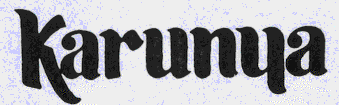 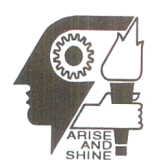 Register No.: Name:Name:Name:Name:Name:Name:Name:Semester:Subject Code:Name of the Establishment:Brief Description of the Establishment:Duration of the Project (4 weeks): From:			To:Objective of the Project:Signature:Name:Project Coordinator Program CoordinatorHoD